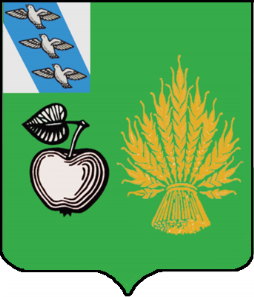 АДМИНИСТРАЦИЯБЕЛОВСКОГО РАЙОНА КУРСКОЙ ОБЛАСТИП О С Т А Н О В Л Е Н И Еот 24.10.2023г. №1087307 910 Курская область, сл.БелаяВ соответствии с Федеральным законом от 06.10.2003 года                № 131 – ФЗ «Об общих принципах организации местного самоуправления в Российской Федерации», Федеральным законом 24.07.2007 года          №209 – ФЗ «О развитии  малого и среднего предпринимательства в Российской   Федерации», Указом Президента РФ от 09.05.2017 года          №  203 «О стратегии развития информационного общества в Российской Федерации на 2017-2030 годы», постановлением главы Администрации Беловского района Курской области от 11.11.2013 года № 756 «Об утверждении Порядка разработки, реализации и оценки эффективности муниципальных программ Беловского района Курской области» (с изменениями от 14.11.2016 г. № 692), Уставом муниципального района «Беловский район» Курской области, Администрация Беловского района Курской области ПОСТАНОВЛЯЕТ:1.Внести изменения и дополнения в муниципальную программу «Развитие малого и среднего предпринимательства в Беловском районе Курской  области», утвержденную постановлением Администрации Беловского района Курской области от 30.10.2019 г. № 819 «Об утверждении  муниципальной программы «Развитие малого и среднего предпринимательства в Беловском районе Курской области»» (внесённые изменения и дополнения прилагаются приложение № 1, 2, 3, 4).2.Контроль за исполнением настоящего постановления возложить на первого заместителя главы администрации  Беловского района Курской области В.В. Квачёва.        3.Постановление вступает в силу со дня его подписания.Глава Беловского районаКурской области                                                                           Н.В. ВолобуевПриложение №1к постановлению АдминистрацииБеловского района Курской областиот 24.10.2023 г. №1087«УТВЕРЖДЕНА:постановлением Администрации Беловского районаКурской области от 30 октября 2019 года №819МУНИЦИПАЛЬНАЯ ПРОГРАММА БЕЛОВСКОГО РАЙОНА КУРСКОЙ ОБЛАСТИ«Развитие малого и среднего предпринимательства вБеловском районе Курской области»П А С П О Р Тмуниципальной программы  Беловского района Курской области «Развитие малого и среднего предпринимательства в Беловском районе Курской области»1.Характеристика текущего состояния малого и среднегопредпринимательства в Беловском районе Курской области.Деятельность малого и среднего предпринимательства является важным индикатором делового и экономического климата в Беловском районе. В сфере малого и среднего бизнеса заложен потенциал для развития конкуренции, увеличения дополнительных рабочих мест, расширения налоговой базы.Количество малых и средних предприятий и индивидуальных предпринимателей в Беловском районе в 2020-2026 годах характеризуются следующими данными:Наибольшая доля малых и средних предприятий приходится на: розничную торговлю и общественное питание – 41,0%, сельское хозяйство – 15,3 %, грузоперевозки – 22,1 %, ремонт автотранспортных средств – 2,7 %,  парикмахерские услуги – 4,3 %, ремонт компьютерной техники – 1,9 %,  услуги такси – 1,3 %,  строительство – 0,5 %, прочие услуги – 14,5 %.Несмотря на положительные изменения в сфере поддержки развития малого и среднего предпринимательства остаются проблемы, препятствующие развитию данного сектора экономики:- недостаток квалифицированных кадров;- повышение налогов для субъектов малого и среднего предпринимательства;- невысокая активность субъектов малого и среднего предпринимательства в решении социальных проблем;-низкий уровень предпринимательской культуры и квалификации кадров, занятых на малых и средних предприятиях;-недостаточное продвижение продукции, производимой малыми и средними предприятиями на внутренний и внешний рынки.Преодоление существующих препятствий и дальнейшее развитие малого и среднего предпринимательства в Беловском районе  возможно только на основе целенаправленной работы на местах по созданию благоприятных условий для его развития и реализации мероприятий муниципальной целевой программы.Важнейшим условием сохранения социальной стабильности в районе является обеспечение занятости населения. Для того, чтобы сохранить существующие места и создать новые малые и средние предприятия, увеличить количество рабочих мест, занятых в производстве, оказывать консультативную помощь представителям малого и среднего предпринимательства. Настоящая Программа, призвана сконцентрировать усилия Администрации Беловского района, общественных объединений предпринимателей на решении указанных проблем.2. Характеристика проблемы,на решение, которой направлена программаРазвитие  малого и среднего предпринимательства  является одним из стратегических факторов социально-экономического развития Беловского района, неотъемлемым элементом рыночной системы хозяйствования, соответствующим целям экономических реформ в России: созданию эффективной конкурентной экономики, обеспечению высокого уровня и качества  жизни населения. Значение и роль малого и среднего предпринимательства заключается в оптимизации структуры экономики, обеспечении условий для создания среднего класса, повышении уровня занятости трудоспособного населения, увеличении доходной части бюджета за счет расширения  налогооблагаемой базы, снижении социальной напряженности и достижении политической стабильности в обществе.Малое и среднее предпринимательство  Беловского района Курской области  представляет собой сложный социально- экономический комплекс  экономики района. Для  него характерно  разнообразие видов экономической деятельности.	За последние годы малое и среднее предпринимательство приросло количественно и качественно. Число занятых увеличилось с 260 человек в 2001 году до 400 человек к 2019 году.Для достижения социальных, благотворительных, управленческих целей, разрешения споров и конфликтов, формирования положительного имиджа субъектов малого и среднего предпринимательства на территории Беловского района в 2006 году создан Совет представителей малого и среднего предпринимательства при главе  Беловского района.	В настоящее время малое и среднее предпринимательство района объединяет  около 400 хозяйствующих субъектов, зарегистрированных в установленном порядке. Объем произведенной продукции (работ, услуг) малыми, средними предприятиями и индивидуальными предприятиями за последние четыре года увеличился в 2,8 раза. Изменилась структура малого и среднего предпринимательства. Сегодня в районе малые, средние предприятия и предприниматели  оказывают не только торговые и бытовые услуги,  работают на рынке услуг по ремонту сельскохозяйственной техники, оказывают бытовые и транспортные услуги, услуги общественного питания и др.	Наибольший удельный вес  от общего объема производства и услуг приходится на услуги в сфере розничной торговли. Так по  итогам 2019 года в общем объеме  товарообороте по району около 85%  приходится на долю субъектов малого и среднего предпринимательства.	Заметное место малое и среднее предпринимательство занимает в сфере производства сельскохозяйственной продукции. В этой сфере работают  17 юридических лиц  и  43 предпринимателя. Возросла инвестиционная  активность субъектов малого и среднего предпринимательства путем привлечения кредитных ресурсов на развитие собственного дела.Вместе с тем, несмотря на положительные тенденции в развитии малого и среднего предпринимательства, его потенциал используется не в полной мере.Сохраняется значительная территориальная дифференциация в развитии малого и среднего предпринимательства. Наибольшее количество занятых в малом  бизнесе зарегистрировано в сл. Белой.Все большее влияние на развитие малого и среднего предпринимательства оказывают внешние факторы. Повышаются требования к конкурентоспособности, качеству продукции и услуг, производимых субъектами малого и среднего предпринимательства. Актуальной является проблема возможных негативных последствий для малого и среднего бизнеса при интеграции в мировую экономику. Развитие малого и среднего бизнеса и переход его на качественно новый уровень в формировании валового регионального продукта требует существенного расширения возможностей для субъектов малого и среднего бизнеса в вопросах обеспечения финансовыми ресурсами и нежилыми производственными помещениями. В практической деятельности предприниматели по-прежнему сталкиваются с определенными трудностями, среди которых высокий уровень административных барьеров, недостаточность собственного капитала и оборотных средств, высокая арендная плата и значительные расходы на подключение к сетям инженерной инфраструктуры.Осуществление мероприятий, направленных на реализацию указанных решений, обуславливает необходимость концентрации и координации финансовых, имущественных и организационных ресурсов, взаимодействия органов власти всех уровней, организаций инфраструктуры поддержки предпринимательства и бизнес- сообщества для решения задач ускоренного развития малого и среднего предпринимательства.3.Основная цель и задачи Программы, сроки ее реализации.Программа разработана в соответствии с Федеральным законом от 24.07.2007 № 209-ФЗ «О развитии малого и среднего предпринимательства в Российской Федерации» и представляет собой комплекс мероприятий по созданию благоприятных условий для развития малого и среднего предпринимательства на территории района.Основной целью Программы является содействие развитию малого и среднего предпринимательства в  Беловском районе, вовлечение в малый и средний бизнес социально незащищенных групп населения, обеспечение конкурентоспособности субъектов малого и среднего предпринимательства, обеспечивающего насыщение рынка отечественными товарами и услугами, стабильное поступление налогов в бюджеты всех уровней, формирование среднего класса, самостоятельно  создающего собственное благосостояние и достаточный уровень жизни, являющегося основой социально-экономической стабильности в обществе.Для достижения указанной цели муниципальная  программа Беловского района Курской области «Развитие малого и среднего предпринимательства в Беловском районе Курской области» предусматривает решение следующих задач:-развитие предпринимательской культуры;- создание рабочих мест на новых и действующих малых и средних предприятиях;- пропаганда идей развития малого и среднего бизнеса, формирование положительного образа субъектов малого предпринимательства.- формирование инфраструктуры, обеспечивающей доступность для субъектов малого и среднего предпринимательства необходимых услуг и ресурсов;- увеличение доли объемов производства товаров и услуг малого предпринимательства в выпуске валового регионального продукта;- расширение форм финансовой, информационной, методической и иной поддержки малого и среднего предпринимательства;- увеличение доходной части бюджета.Программа будет реализована в один этап в течение 2020-2025 года.4.Перечень программных мероприятий.Программа содержит комплекс мероприятий, направленных на достижение ее цели и решение задач.Для решения задач, обеспечивающих благоприятные условия для развития малого и среднего предпринимательства, предусматриваются следующие мероприятия:-проведение анкетирования среди субъектов малого и среднего предпринимательства, определение путей их решения (совместно с Союзом предпринимателей г.Курска);-мониторинг деятельности субъектов малого и среднего предпринимательства.Для решения задач, развитие инфраструктуры поддержки субъектов малого и среднего предпринимательства предусматриваются следующие мероприятия:-размещение информационных материалов, связанных с деятельностью малого и среднего предпринимательства в СМИ, на сайте Администрации  Беловского района;-проведение «круглых столов», совещаний  по вопросам развития малого и среднего предпринимательства.Перечень программных мероприятий, сроки их реализации, ожидаемые результаты от реализации мероприятий представлены в приложении №1.5.Механизм реализации Программы, контроль за ходом ее реализации.Общее руководство и контроль за ходом Программы осуществляет отдел экономики, прогнозирования и трудовых отношений Администрации  Беловского района. Исполнитель Программы с учетом выделяемых средств вносит предложения по уточнению затрат на мероприятия Программы, уточняет механизм их реализации, а также вносит в установленном порядке предложения по корректировке Программы, либо прекращению ее выполнения;Осуществляет взаимодействие с органами исполнительной власти Курской области в целях привлечения финансовых  средств из вышестоящих бюджетов на реализацию Программы.6. Оценка социально-экономической эффективности Программы.Реализация Программы будет способствовать устойчивому развитию малого и среднего предпринимательства, в том числе в приоритетных отраслях экономики, снижению социальной напряженности, сохранению существующих и созданию новых рабочих мест, повышению качества и конкурентоспособности производимых товаров и услуг на территории  Беловского района. Реализация мероприятий Программы позволит получить следующие результаты:Разместить  на сайте Администрации Беловского района материалы, связанных с деятельностью малого и среднего предпринимательства;Привлечь к участию в выставочно-ярмарочных мероприятиях не менее 10 хозяйствующих субъектов малого и среднего предпринимательства; Привлечь к участию в анкетировании 37 хозяйствующих субъектов малого и среднего предпринимательства с целью выявления существующих проблем их развития.Исполнитель Программы проводит оценку эффективности реализации Программы за отчетный год (весь период реализации) в соответствии с методикой, утвержденной в составе Программы.Методика оценки эффективности реализации Программы приведена в приложении №3.Раздел 2. Приоритеты муниципальной политики в сфере реализации программы. Цели, задачи и показатели (индикаторы) достижения целей и решения задач, описание основных ожидаемых конечных результатов программы, сроков и контрольных этапов реализации программы.2.1. Приоритеты  муниципальной  политики в сферереализации программыК приоритетным направлениям деятельности малого и среднего предпринимательства в  Беловском районе Курской области относится: 1. Производство сельскохозяйственной продукции и предоставление услуг в этой области:растениеводство и предоставление услуг в области растениеводства (разработка полей, уборка урожая, закладка, обработка и содержание садов, парков и других зеленых насаждений);животноводство (кроме разведения пчел) и предоставление услуг в области животноводства, кроме ветеринарных услуг;2. Торговое обслуживание сельского населения (за исключением торговой деятельности, осуществляемой на территории районного центра) 3. Обрабатывающие производства:производство пищевых продуктов;текстильное и швейное производство;текстильное и швейное производство;производство кожи, изделий из кожи и производство обуви;обработка древесины и производство изделий из дерева;производство целлюлозы, древесной массы, бумаги, картона и изделий из них;производство мебели и прочей продукции (кроме производства ювелирных изделий, чеканки монет и медалей);4. Техническое обслуживание и ремонт транспортных средств (кроме услуг, оказываемых на территории городских округов).5. Бытовые услуги:ремонт, окраска и пошив обуви;ремонт и пошив швейных, меховых и кожаных изделий, головных уборов и изделий текстильной галантереи, ремонт, пошив и вязание трикотажных изделий;изготовление и ремонт мебели;химическая чистка и крашение;услуги парикмахерских и салонов красоты (за исключением торговой деятельности, осуществляемой на территории районного центра) 6. Чистка и уборка производственных и жилых помещений.7. Жилищно-коммунальное хозяйство:деятельность по озеленению населённых пунктов;деятельность по содержанию и эксплуатации наружного освещения, водопроводных распределительных сетей и распределению воды, канализационных сетей (с очистными сооружениями), газовых распределительных сетей и распределению газа, тепла и тепловых распределительных сетей, обслуживание и ремонт центрального отопления и систем теплоснабжения;установка и обслуживание приборов учета (счетчиков);сбор и очистка питьевой и не питьевой воды.8. Оказание сельскому населению услуг связи для целей телевизионного вещания и обеспечения доступа к информационно-коммуникационной сети «Интернет».9. Физкультурно-оздоровительная деятельность (за исключением деятельности турецких бань, саун и парных бань, соляриев, салонов для снижения веса и похудения).10. Сельский туризм.11. Социальные услуги:11.1. Предоставление социальных услуг с обеспечением проживания:деятельность приютов для сирот (детских домов, домов ребенка), интернатов и общежитий для детей;деятельность круглосуточных яслей;деятельность домов для престарелых;деятельность домов (интернатов) для лиц с физическими или умственными недостатками, в том числе для слепых, глухих и немых;деятельность реабилитационных заведений (без лечения) для наркоманов и алкоголиков;деятельность заведений, обеспечивающих уход за матерями-одиночками и их детьми.11.2.	Предоставление социальных услуг без обеспечения проживания:предоставление социальной помощи детям и подросткам;посещение престарелых и больных;консультирование по домашнему бюджету, по вопросам брака и семьи;дневной уход за детьми (детские ясли, сады, центры детского развития), в том числе дневной уход за детьми с отклонениями в развитии.12. Дошкольное и начальное общее образование.13. Основное общее, среднее общее, среднее профессиональное образование.14. Медицинское обслуживание населения (за исключением косметологии, стоматологической практики).15. Ремесленная деятельность.16. Создание и развитие инфраструктуры поддержки малого и среднего предпринимательства.17. Общественное питание (за исключением торговой деятельности, осуществляемой на территории районного центра). 2.2. Цели и задачи программыЦели программы - формирование благоприятных условий для устойчивого функционирования и развития малого и среднего предпринимательства на территории Курской области, улучшение отраслевой структуры экономики, популяризация предпринимательской деятельности.Для достижения указанных целей программа «Развитие малого и среднего предпринимательства в Беловском районе Курской области» предусматривает решение следующих задач:Задача 1. Формирование правовой среды, обеспечивающей благоприятные условия для развития малого и среднего предпринимательства.Задача 2. Содействие субъектам малого и среднего предпринимательства в привлечении финансовых ресурсов для осуществления предпринимательской деятельности, в разработке и внедрении инноваций, модернизации производства.Задача 3. Содействие субъектам малого и среднего предпринимательства в продвижении продукции (товаров, услуг) на межрегиональном рынке.Задача 4. Содействие развитию малого и среднего предпринимательства в муниципальных образованиях.Задача 5. Формирование положительного имиджа предпринимательства, развитие делового сотрудничества бизнеса и власти.Раздел 3. Перечень мероприятий программы, сроки их реализации и объемы финансированияПеречень программных  мероприятий указан в приложении №2 к настоящей программе.программой предусмотрена поддержка малого и среднего предпринимательства.Реализация программных мероприятий предусматривает:1)Основное мероприятие: «Формирование правовой среды, обеспечивающей благоприятные условия для развития малого и среднего предпринимательства 2)стимулирование развития  сельскохозяйственной потребительской кооперации на территории  Беловского района.3)содействие развитию предпринимательской деятельности на селе, в целях увеличения объемов производства сельхозпродукции и занятости сельского населения.  Развитие личного подсобного хозяйства;Ожидаемый результат — увеличение объемов производства и продаж сельскохозяйственной продукции.4)привлечение субъектов малого и среднего предпринимательства для участия  в конкурсах и запросах котировок при размещении муниципального заказа;Ожидаемый результат — оптимизация расходов бюджета.5)привлечение малых и средних предприятий и предпринимателей к участию в ярмарочных мероприятиях, проводимых в районе и в области;Ожидаемый результат — увеличение объема розничного товарооборота,улучшение качества обслуживания населения,  развитие малого и среднего предпринимательства.7)повышение информированности субъектов малого и среднего бизнеса в целях повышения качества и безопасности продукции, работ и услуг, производимых субъектами малого и среднего предпринимательства;8) Оказание содействия в предоставлении субъектам малого и среднего предпринимательства помещений и земельных участков, находящихся в муниципальной собственности, на условиях долгосрочной аренды;9) Оперативное решение проблемных вопросов субъектов малого и среднего предпринимательства;Ожидаемый результат — улучшение качества и безопасности продукции, работ и услуг, производимых субъектами малого и среднего предпринимательства10)Систематизация и распространение опыта работы лучших представителей малого и среднего предпринимательства района. Формирование в обществе позитивного отношения к предпринимательской деятельности.Ожидаемый результат-улучшение качества продукции предоставляемых услуг.11)Содействие и повышение квалификации руководителей и специалистов, работающих в малом и среднем бизнесе.Ожидаемый результат-улучшение качества продукции и предоставляемых услуг.Раздел 4. Характеристика основных мероприятий, в которых  Беловский район принимает участие.Беловский район участвует в реализации следующих мероприятиях программы:организация и проведение выставок, ярмарок;проведение зональных семинаров, совещаний по вопросам организации и ведения бизнеса на местах;проведение ежегодного регионального форума малого и среднего предпринимательства «День предпринимателя Курской области»;проведение ежегодного областного конкурса «Лидер малого и среднего бизнеса Курской области»;проведение ежегодного областного конкурса «Малый и средний бизнес Курской области - глазами прессы».Раздел 5. Обоснование объема финансовых ресурсов, необходимых для реализации программы.Финансирование мероприятий программы осуществляется за счет средств районного бюджета и внебюджетных средств. Общий объем финансовых средств на реализацию мероприятий программы на весь период составляет 210,0 тыс. рублей:- общий объем финансовых средств из бюджета  Беловского района Курской области на реализацию программы на весь период составляет  210,0 тыс. рублей.Раздел 6. Анализ рисков реализации программы и описание мер управления рисками.Несмотря на положительные результаты в малом и среднем бизнесе района имеются проблемы, препятствующие его развитию и требующие решения программно-целевым методом.Основными сдерживающими факторами в развитии малого и среднего бизнеса являются:нехватка оборотных средств на развитие бизнеса и ограниченный доступ к кредитным ресурсам из-за жестких требований банков и высокой стоимости кредита;слабая ресурсная база (техническая, производственная, финансовая);недостаточно развита инфраструктура поддержки малого и среднего предпринимательства на муниципальном уровне.Осуществление мероприятий, направленных на реализацию указанных решений, обуславливает необходимость концентрации и координации финансовых, имущественных и организационных ресурсов, взаимодействия органов власти всех уровней, организаций инфраструктуры поддержки предпринимательства и бизнес-сообщества для решения задач ускоренного развития малого и среднего предпринимательства.В процессе реализации программы в нее могут вноситься изменения и дополнения в установленном порядке.Приложение № 2к постановлению АдминистрацииБеловского района Курской областиот 24.10.2023 г. № 1087«Приложение №1к постановлению Администрации Беловского района Курской областиот 30.10.2019 г. № 819 «Об утверждении муниципальной программы «Развитие малого и среднего предпринимательства в Беловском районе Курской области»Перечень программных мероприятий муниципальной программы «Развитие малого и среднего предпринимательства в Беловском районе Курской области»Приложение № 4к постановлению АдминистрацииБеловского района Курской областиот 24.10.2023 г. № 1087 «Приложение №6 к постановлению Администрации Беловского района Курской областиот 30.10.2019 г. № 819 «Об утверждении муниципальной программы «Развитие малого и среднего предпринимательства в Беловском районе Курской области»СОСТАВконкурсной комиссии по рассмотрению документов для предоставления субсидий из бюджета муниципального района «Беловский район» Курской области, предусмотренных на поддержку субъектов малого и среднего предпринимательстваПриложение № 3к постановлению АдминистрацииБеловского района Курской областиот 24.10.2023 г. № 1087«Приложение №2к постановлению Администрации Беловского района Курской областиот 30.10.2019 г. № 819 «Об утверждении муниципальной программы «Развитие малого и среднего предпринимательства в Беловском районе Курской области»ПЕРЕЧЕНЬмероприятий к программе  «Развитие малого и среднего предпринимательства в  Беловском   районе Курской области»О внесении изменений и дополнений в Постановление Администрации Беловского района Курской области от 30.10.2019 г. № 819 «Об утверждении  муниципальной программы «Развитие малого и среднего предпринимательства в Беловском районе Курской области»Наименование Программы-муниципальная программа Беловского района Курской области « «Развитие малого и среднего предпринимательства в Беловском районе Курской области» Заказчик Программы-Администрация Беловского района Курской областиОсновной разработчик ПрограммыЦели и задачи Программы-Отдел экономики, прогнозирования и трудовых отношений Администрации Беловского района Курской областиСоздание условий  для устойчивого функционирования и развития малого и  среднего предпринимательства, увеличения  его вклада  в решение задач социально-экономического развития Беловского районаОсновные задачи:  -проведение анкетирования среди субъектов малого и среднего предпринимательства по проблемам, сдерживающим развитие малого и среднего предпринимательства, определение путей их решения;-мониторинг деятельности субъектов малого и среднего предпринимательства;-размещение информационных материалов, связанных с деятельностью малого и среднего предпринимательства в СМИ, на сайте Администрации  Беловского района;-проведение районных совещаний, «круглых столов» по вопросам развития малого и среднего предпринимательства;-привлечение субъектов малого и среднего предпринимательства к участию в выставочно-ярмарочных мероприятиях;-развитие предпринимательской культуры;-создание рабочих мест на новых и действующих малых и средних предприятиях;-пропаганда идей развития малого и среднего бизнеса, -формирование положительного образа субъектов малого предпринимательства;-инициирование процесса развития инфраструктуры, поддержки малого и среднего предпринимательства;-развитие информационной поддержки малого и среднего предпринимательства;-увеличение доли объемов производства товаров и услуг малого предпринимательства в выпуске валового регионального продукта;-расширение форм финансовой, информационной, методической и иной поддержки малого и среднего предпринимательства;-увеличение доходной части бюджета.Сроки и этапы реализации Программы-2020-2026 годы Объемы и источники финансирования Программы:Мероприятия, реализация которых предусмотрена в рамках настоящей Программы предполагает выделения средств в размере 210,0 тыс. рублей за весь период реализации Программы: в том числе из бюджета  Беловского района – 210,0 тыс. рублей:Основное мероприятие: «Формирование правовой среды, обеспечивающей благоприятные условия для развития малого и среднего предпринимательства» на территории Беловского района.Привлечение малых и средних предприятий и предпринимателей к участи в ярмарочных мероприятиях, проводимых в районе и в области (средства организаций)2019 год- 30,0 тыс. рублей;2020 год- 30,0 тыс. рублей;2021 год- 0,0 тыс. рублей;2022 год- 30,0 тыс. рублей;2023 год- 30,0 тыс. рублей;2024 год- 30,0 тыс. рублей;2025 год- 30,0 тыс. рублей;2026 год- 30,0 тыс. рублей.Исполнители основных мероприятий Программы--отдел экономики, прогнозирования и трудовых отношений Администрации  Беловского  района;органы местного самоуправления Беловского  района,общественная организация «Совет предпринимателей».  Система организации и контроля за исполнением Программы-ежегодный отчет отдела экономики, прогнозирования и трудовых отношений Администрации  Беловского  района.Ожидаемые конечные результаты реализации Программы и показатели эффективности реализации Программы----------прирост количества малых и средних предприятий;прирост количества вновь зарегистрированных индивидуальных предпринимателей;увеличение доли продукции, произведенной субъектами малого и среднего предпринимательства в общем объеме валового регионального продукта, - 2,5 процентных пункта;прирост налоговых поступлений (в действующих ценах) от применения специальных режимов налогообложения – 3 процентных пункта;   прирост количества субъектов малого и среднего бизнеса, принявших участие в выставках, ярмарках, форумах и иных публичных мероприятиях;увеличение занятых в малом и среднем бизнесе;увеличение количества активно действующих малых и средних предприятий и индивидуальных предпринимателей;увеличение оборота розничной торговли на территории района;развитие личных подворий;повышение занятости и благосостояния сельских жителей.ПоказателиЕд.изм.2019 г.оценка2020 г.прогноз2021 г.прогноз2022 г.прогноз2023 г.прогноз2024 г.прогноз2025 г.прогноз2026 г.прогнозМалые и средние предприятияЕд.3030313132323334Индивидуальные предпринимателиЧеловек369370372375377378379380№ п/пНаименование мероприятияИсточники финансированияСумма расходов всего (тыс.руб)в том числе по годам:в том числе по годам:в том числе по годам:в том числе по годам:в том числе по годам:в том числе по годам:в том числе по годам:в том числе по годам:в том числе по годам:Срок реализацииОтветственный за реализацию мероприятийОжидаемый результат (значения целевых показателей за весь период реализации, в том числе по годам)№ п/пНаименование мероприятияИсточники финансированияСумма расходов всего (тыс.руб)202020212022202320242025202620262026Срок реализацииОтветственный за реализацию мероприятийОжидаемый результат (значения целевых показателей за весь период реализации, в том числе по годам)№ п/пНаименование мероприятияИсточники финансированияСумма расходов всего (тыс.руб)Количество субъектов малого и среднего предпринимательства подлежащих анкетированиюКоличество субъектов малого и среднего предпринимательства подлежащих анкетированиюКоличество субъектов малого и среднего предпринимательства подлежащих анкетированиюКоличество субъектов малого и среднего предпринимательства подлежащих анкетированиюКоличество субъектов малого и среднего предпринимательства подлежащих анкетированиюКоличество субъектов малого и среднего предпринимательства подлежащих анкетированиюКоличество субъектов малого и среднего предпринимательства подлежащих анкетированиюКоличество субъектов малого и среднего предпринимательства подлежащих анкетированиюКоличество субъектов малого и среднего предпринимательства подлежащих анкетированиюСрок реализацииОтветственный за реализацию мероприятийВыявление существующих проблем развития субъектов малого и среднего предпринимательства, определение путей их решения (количество хозяйствующих субъектов малого и среднего предпринимательства – участников анкетирования 60 (за период реализации программы)1.Проведение анкетирования среди субъектов малого и среднего предпринимательства по проблемам малого и среднего предпринимательства по проблемам, сдерживающим развитие малого и среднего предпринимательства, определение путей их решения.Не требует финансирования014182226303434382020-2026годы2020-2026годыСоюз предпринимателей г.Курска, отдел экономики, прогнозирования и трудовых отношений Администрации Беловского районаВыявление существующих проблем развития субъектов малого и среднего предпринимательства, определение путей их решения (количество хозяйствующих субъектов малого и среднего предпринимательства – участников анкетирования 60 (за период реализации программы)2.Мониторинг деятельности субъектов малого и среднего предпринимательства Не требует финансирования0Количество мероприятий в годКоличество мероприятий в годКоличество мероприятий в годКоличество мероприятий в годКоличество мероприятий в годКоличество мероприятий в годКоличество мероприятий в годКоличество мероприятий в годКоличество мероприятий в год2020-2026годыОтдел экономики, прогнозирования и трудовых отношений Администрации Беловского районаОпределение тенденций развития малого и среднего предпринимательства в Беловском районе2.Мониторинг деятельности субъектов малого и среднего предпринимательства Не требует финансирования034567889Отдел экономики, прогнозирования и трудовых отношений Администрации Беловского районаОпределение тенденций развития малого и среднего предпринимательства в Беловском районеРазвитие инфраструктуры поддержки субъектов малого и среднего предпринимательстваРазвитие инфраструктуры поддержки субъектов малого и среднего предпринимательстваРазвитие инфраструктуры поддержки субъектов малого и среднего предпринимательстваРазвитие инфраструктуры поддержки субъектов малого и среднего предпринимательстваРазвитие инфраструктуры поддержки субъектов малого и среднего предпринимательстваРазвитие инфраструктуры поддержки субъектов малого и среднего предпринимательстваРазвитие инфраструктуры поддержки субъектов малого и среднего предпринимательстваРазвитие инфраструктуры поддержки субъектов малого и среднего предпринимательстваРазвитие инфраструктуры поддержки субъектов малого и среднего предпринимательстваРазвитие инфраструктуры поддержки субъектов малого и среднего предпринимательстваРазвитие инфраструктуры поддержки субъектов малого и среднего предпринимательстваРазвитие инфраструктуры поддержки субъектов малого и среднего предпринимательстваРазвитие инфраструктуры поддержки субъектов малого и среднего предпринимательстваРазвитие инфраструктуры поддержки субъектов малого и среднего предпринимательстваРазвитие инфраструктуры поддержки субъектов малого и среднего предпринимательстваРазвитие инфраструктуры поддержки субъектов малого и среднего предпринимательства3.Размещение информационных материалов, связанных с деятельностью малого и среднего предпринимательства в СМИ, на официальном сайте Администрации Беловского районаНе требует финансирования0Количество материалов в годКоличество материалов в годКоличество материалов в годКоличество материалов в годКоличество материалов в годКоличество материалов в годКоличество материалов в годКоличество материалов в годКоличество материалов в год2020-2026годыОтдел экономики, прогнозирования и трудовых отношений Администрации Беловского районаПовышение информационного уровня предпринимательской культуры3.Размещение информационных материалов, связанных с деятельностью малого и среднего предпринимательства в СМИ, на официальном сайте Администрации Беловского районаНе требует финансирования04681012141616162020-2026годыОтдел экономики, прогнозирования и трудовых отношений Администрации Беловского районаПовышение информационного уровня предпринимательской культуры4.Проведение совещаний, «круглых столов» по вопросам развития малого и среднего предпринимательства.Не требует финансирования0Количество мероприятий в годКоличество мероприятий в годКоличество мероприятий в годКоличество мероприятий в годКоличество мероприятий в годКоличество мероприятий в годКоличество мероприятий в годКоличество мероприятий в годКоличество мероприятий в год2020-2026годыОтдел экономики, прогнозирования и трудовых отношений Администрации Беловского района, совет представителей малого и среднего предпринимательства в  Беловском районе при Главе  Беловского районаВнесение предложений и практических мер по развитию малого и среднего бизнеса4.Проведение совещаний, «круглых столов» по вопросам развития малого и среднего предпринимательства.Не требует финансирования01111111112020-2026годыОтдел экономики, прогнозирования и трудовых отношений Администрации Беловского района, совет представителей малого и среднего предпринимательства в  Беловском районе при Главе  Беловского районаВнесение предложений и практических мер по развитию малого и среднего бизнесаКвачёв Владимир ВикторовичПервый заместитель Главы Администрации Беловского  района, председатель КомиссииВакуленко Юрий СергеевичКонсультант по правовым вопросам Администрации Беловского  района, заместитель председателя Комиссии;Позднякова Валентина ИвановнаНачальник отдела Администрации Беловского  района, секретарь КомиссииКозлова Наталья ИвановнаНачальник Управления финансов Администрации Беловского района, член КомиссииШепелев Геннадий ПетровичЗам. председателя Совета предпринимателей при Главе Администрации Беловского района, член Комиссии ( по согласованию)Афанасова Елена НиколаевнаПредседатель Представительного Собрания Беловского района Курской области, член Комиссии ( по согласованию)№Наименование цели, задачи, мероприятияСроки выполнения мероприятияОбъем финансированияОбъем финансированияОбъем финансированияОбъем финансированияОбъем финансированияОбъем финансированияОбъем финансированияОбъем финансированияОбъем финансированияОбъем финансированияОжидаемый результат (в натуральном выражении – целевые значения)№Наименование цели, задачи, мероприятияСроки выполнения мероприятияв том числев том числев том числев том числев том числев том числев том числев том числев том числев том числеОжидаемый результат (в натуральном выражении – целевые значения)№Наименование цели, задачи, мероприятияСроки выполнения мероприятия2020202120212022202320242024202520252026Ожидаемый результат (в натуральном выражении – целевые значения)1.Изготовление и (или)  приобретение стендового и иного демонстрационного оборудования в целях представления достижений  малого и среднего  предпринимательства Беловского района на межрегиональных и международных выставках – ярмарках и продвижения продукции (работ, услуг)  местных товаропроизводителей на потребительский  рынок;приобретение техники для подготовки и изготовления презентационных материалов;2020-2026 годыПредполагаемые средства бюджета Беловского района (тыс.руб.)Предполагаемые средства бюджета Беловского района (тыс.руб.)Предполагаемые средства бюджета Беловского района (тыс.руб.)Предполагаемые средства бюджета Беловского района (тыс.руб.)Предполагаемые средства бюджета Беловского района (тыс.руб.)Предполагаемые средства бюджета Беловского района (тыс.руб.)Предполагаемые средства бюджета Беловского района (тыс.руб.)Предполагаемые средства бюджета Беловского района (тыс.руб.)Предполагаемые средства бюджета Беловского района (тыс.руб.)Предполагаемые средства бюджета Беловского района (тыс.руб.)1.Изготовление и (или)  приобретение стендового и иного демонстрационного оборудования в целях представления достижений  малого и среднего  предпринимательства Беловского района на межрегиональных и международных выставках – ярмарках и продвижения продукции (работ, услуг)  местных товаропроизводителей на потребительский  рынок;приобретение техники для подготовки и изготовления презентационных материалов;2020-2026 годы30,00,00,030,030,030,030,030,030,030,0Повышение информационного уровня предпринимательской культурыСоциально-экономическое развитиеСоциально-экономическое развитиеСоциально-экономическое развитиеСоциально-экономическое развитиеСоциально-экономическое развитиеСоциально-экономическое развитиеСоциально-экономическое развитиеСоциально-экономическое развитиеСоциально-экономическое развитиеСоциально-экономическое развитиеСоциально-экономическое развитиеСоциально-экономическое развитиеСоциально-экономическое развитиеСоциально-экономическое развитие2.Привлечение субъектов малого и среднего предпринимательства для участия в конкурсах и запросах котировок при размещении муниципального заказа2020-2026 годы000000000Оптимизация расходов бюджета3.Приобретение специализированного демонстрационного оборудования, тематических демонстрационных стендов, и других материалов для участия в  региональных и межрегиональных выставках2020-2026 годыСредства организаций (тыс.руб.)Средства организаций (тыс.руб.)Средства организаций (тыс.руб.)Средства организаций (тыс.руб.)Средства организаций (тыс.руб.)Средства организаций (тыс.руб.)Средства организаций (тыс.руб.)Средства организаций (тыс.руб.)Средства организаций (тыс.руб.)Средства организаций (тыс.руб.)Увеличение объема розничного товарооборота3.Приобретение специализированного демонстрационного оборудования, тематических демонстрационных стендов, и других материалов для участия в  региональных и межрегиональных выставках2020-2026 годы30,00,00,030,030,030,030,030,030,030,0Пропаганда передового опыта субъектов малого и среднего предпринимательства в сфере торговли, бытового обслуживания, общественного питания,Сокращение административных барьеровСокращение административных барьеровСокращение административных барьеровСокращение административных барьеровСокращение административных барьеровСокращение административных барьеровСокращение административных барьеровСокращение административных барьеровСокращение административных барьеровСокращение административных барьеровСокращение административных барьеровСокращение административных барьеровСокращение административных барьеровСокращение административных барьеров4.Повышение информированности субъектов малого и среднего бизнеса в целях повышения качества и безопасности продукции, работ и услуг, производимых субъектами малого и среднего предпринимательства2020-2026 годы0000000000Улучшение качества и безопасности продукции, работ и услуг, производимых субъектами малого и среднего предпринимательства5.Оказание содействия в предоставлении субъектам малого и среднего предпринимательства помещений и земельных участков, находящихся в муниципальной собственности, на условиях долгосрочной аренды2020-2026 годы0000000000Обеспечение условий, способствующих расширению деятельности субъектов малого и среднего предпринимательства в приоритетных отраслях.Информационно-методическое обеспечение малого и среднего бизнеса. Пропаганда идей малого и среднего бизнесаИнформационно-методическое обеспечение малого и среднего бизнеса. Пропаганда идей малого и среднего бизнесаИнформационно-методическое обеспечение малого и среднего бизнеса. Пропаганда идей малого и среднего бизнесаИнформационно-методическое обеспечение малого и среднего бизнеса. Пропаганда идей малого и среднего бизнесаИнформационно-методическое обеспечение малого и среднего бизнеса. Пропаганда идей малого и среднего бизнесаИнформационно-методическое обеспечение малого и среднего бизнеса. Пропаганда идей малого и среднего бизнесаИнформационно-методическое обеспечение малого и среднего бизнеса. Пропаганда идей малого и среднего бизнесаИнформационно-методическое обеспечение малого и среднего бизнеса. Пропаганда идей малого и среднего бизнесаИнформационно-методическое обеспечение малого и среднего бизнеса. Пропаганда идей малого и среднего бизнесаИнформационно-методическое обеспечение малого и среднего бизнеса. Пропаганда идей малого и среднего бизнесаИнформационно-методическое обеспечение малого и среднего бизнеса. Пропаганда идей малого и среднего бизнесаИнформационно-методическое обеспечение малого и среднего бизнеса. Пропаганда идей малого и среднего бизнесаИнформационно-методическое обеспечение малого и среднего бизнеса. Пропаганда идей малого и среднего бизнесаИнформационно-методическое обеспечение малого и среднего бизнеса. Пропаганда идей малого и среднего бизнеса6.Систематизация и распространение опыта работы лучших представителей малого и среднего предпринимательства района. Формирование в обществе позитивного отношения к предпринимательской деятельности.2020-2026 годыУлучшение качества продукции предоставляемых услуг7.Содействие и повышение квалификации руководителей и специалистов, работающих в малом и среднем бизнесеСредства организаций (тыс.руб.)Средства организаций (тыс.руб.)Средства организаций (тыс.руб.)Средства организаций (тыс.руб.)Средства организаций (тыс.руб.)Средства организаций (тыс.руб.)Средства организаций (тыс.руб.)Средства организаций (тыс.руб.)Средства организаций (тыс.руб.)Средства организаций (тыс.руб.)7.Содействие и повышение квалификации руководителей и специалистов, работающих в малом и среднем бизнесе0000000000Улучшение качества продукции предоставляемых услуг8.Участие представителей малого бизнеса в ежегодном областном конкурсе «Лидер малого бизнеса Курской области»Ежегодно0000000000Пропаганда передового опыта субъектов малого и среднего предпринимательства в сфере торговли, бытового обслуживания, общественного питания, Увеличение оборота малых и средних предприятий на одного жителя района, увеличение числа вновь созданных субъектов малого и среднего предпринимательства за год9.Участие субъектов малого и среднего предпринимательства района в региональном форуме «День предпринимателя Курской области»Ежегодно0000000000Пропаганда передового опыта субъектов малого и среднего предпринимательства в сфере торговли, бытового обслуживания, общественного питания, Увеличение оборота малых и средних предприятий на одного жителя района, увеличение числа вновь созданных субъектов малого и среднего предпринимательства за год10.Проведение ежеквартального мониторинга развития малого и среднего предпринимательства в районеЕжегодно0000000000Увеличение оборота розничной торговли, общественного питания, бытовых услуг11.Оказание информационной, консультационной и методической поддержки субъектов малого и среднего предпринимательства и гражданам, открывающим собственное дело на территории районаЕжегодноУвеличение количества индивидуальных предпринимателей на территории Беловского района, создание рабочих мест на новых и действующих малых и средних предприятияхИТОГО ПО ПРОГРАММЕ30,00,00,030,030,030,030,030,030,030,0